Приложение к Постановлению администрации МР «Дзержинский район»от _30.12.2020_ № _1736__МУНИЦИПАЛЬНАЯ ПРОГРАММА«Гражданско-патриотическое воспитание детей и молодежи Дзержинского района»Паспортмуниципальной программы «Гражданско-патриотическое воспитание детей и молодежи Дзержинского района»1. Общая характеристика сферы реализации муниципальной программыПатриотическое воспитание, являясь составной частью общего воспитательного процесса, представляет собой систематическую и целенаправленную деятельность органов государственной власти и общественных организаций по формированию у граждан высокого патриотического сознания, чувства верности своему Отечеству, готовности к выполнению гражданского долга и конституционных обязанностей по защите интересов Родины.Патриотическое воспитание молодежи основано на взаимодействии поколений. Проблема сохранения и укрепления межпоколенческого взаимодействия - одна из наиболее важных и значимых в современном обществе, так как затрагивает все слои населения и влияет на многие сферы жизнедеятельности. Следовательно, необходимо увеличивать количество совместных дел (практик) представителей старшего поколения и молодежи, способствующих сохранению и передаче традиций, обычаев, воспитанию патриотизма, толерантности, гражданского долга и ответственности.В системе патриотического воспитания важнейшей составляющей является массовая патриотическая работа, организуемая и проводимая на постоянной основе государственными органами при активном участии средств массовой информации, представителей научных и творческих союзов, ветеранских, молодежных и других общественных организаций, основных религиозных конфессий страны.Патриотизм формируется в процессе воспитания на основе тесного взаимодействия объектов и субъектов воспитания.Основными группами граждан, выступающими объектами патриотического воспитания, являются:- семья как основная социальная ячейка общества, в которой закладываются основы нравственного, духовного, культурного, физического и другого развития личности. В семье происходит формирование ее жизненных ориентиров и ценностей, отношения к себе, к другим людям и к Отечеству;- молодежь и молодежные общественные объединения;- военнослужащие, проходящие военную службу по призыву и по контракту, воинские коллективы Вооруженных Сил Российской Федерации, других войск, воинских формирований и органов, работники системы правоохранительных органов;- трудовые коллективы предприятий, организаций, учреждений, предприниматели;- представители законодательной, исполнительной и судебной власти, государственные и муниципальные служащие;- представители средств массовой информации;- педагогические работники.Проводниками цели патриотического воспитания являются субъекты воспитательной деятельности, в качестве которых выступают государство в лице федеральных, региональных и местных органов власти; учебные заведения всех уровней; различного рода общественные организации и религиозные объединения; учреждения культуры; семья; трудовые и воинские коллективы; средства массовой информации и другие. Субъектом патриотического воспитания может быть и отдельный человек - рядовой гражданин или представитель государственной власти, проявляющий патриотизм, верность своему гражданскому долгу и ставший побудительным примером и образцом для подражания.Деятельность в области  гражданско – патриотического воспитания требует более системного и комплексного подхода по следующим причинам:узковедомственный подход к столь масштабной работе сужает рамки работы, лишает возможности объединения усилий, основополагающего для нашей истории принципа соборности;нарастание духовно-нравственного кризиса, особенно в молодежной среде, требует не эпизодических, а масштабных и всеобъемлющих мероприятий во всех сферах детской и молодежной среды;-	темп сокращения населения муниципального района как задача формирования молодежного кадрового потенциала требуют самой серьезной работы в нравственной сфере, пропаганде традиционных российских семейных ценностей, историко-патриотической и краеведческой работе;-	борьба с корнями пороков современного общества: устойчиво высокого уровня преступности, алкоголизма, наркомании, табакокурения, сквернословия, общим низким уровнем культуры;-	сложение на паритетных началах финансового, интеллектуального и организационного
потенциала органов местного самоуправления, священнослужителей Дзержинского района, общественных
организаций, предпринимателей, широкой общественности позволит найти платформу
экономического и духовного возрождения нашей малой родины в интересах жителей  муниципального района, Калужской  области и России в целом.2. Основные цели  и задачи ПрограммыЦелью программы является создание условий для дальнейшего совершенствования системы патриотического воспитания и обеспечение соответствия его содержания новым историческим реалиям.Достижение поставленной цели Программы будет осуществляться путем решения следующих основных задач:- продолжить совершенствование системы патриотического воспитания с учётом научной разработки  современных инновационных технологий и механизмов воспитания патриотизма в современных условиях;- совершенствовать нормативно-правовое, организационно-методическое и информационное обеспечение функционирования системы патриотического воспитания;- шире привлекать к участию в патриотическом воспитании - общественные организации (объединения), трудовые коллективы;- развивать и совершенствовать систему военно-патриотического воспитания граждан, вырабатывать перспективные формы и методы для повышения престижа военной и правоохранительной служб;- координация деятельности образовательных организаций, учреждений культуры, учреждений социального обслуживания и средств массовой информации в патриотическом воспитании граждан.3. Сроки реализации ПрограммыПрограмма реализуется в течение 2021 – 2025 года.4. Сведения об индикаторах муниципальной Программы и их значенияхМетодика расчета показателей и их влияние на решение задач муниципальной программы следующие:1. Показатель "количество мероприятий патриотической направленности" определяется путем суммирования всех мероприятий патриотической направленности за год и решает задачи по содействию формированию патриотических ценностей, приобщающих граждан к отечественной истории и культуре.Источником получения фактических значений показателя являются ежегодные отчеты образовательных организаций о проведенных мероприятиях патриотической направленности.2. Показатель "количество мероприятий патриотической направленности, освещенных в средствах массовой информации Дзержинского района" определяется как отношение общего количества мероприятий патриотической направленности к количеству мероприятий, освещенных средствами массовой информации Дзержинского района, и позволяет решать задачу по координации деятельности образовательных организаций, учреждений культуры, учреждений социального обслуживания и средств массовой информации в патриотическом воспитании молодых граждан.Источником получения фактических значений показателя являются публикации в средствах массовой информации.5. Механизм реализации ПрограммыОтдел образования ежегодно по итогам  реализации программы уточняет объемы необходимых финансовых средств для финансирования мероприятий в очередном финансовом году и в плановом периоде,  и по мере формирования муниципального бюджета представляет:- бюджетную заявку на финансирование программы  за счет средств муниципального бюджета на очередной финансовый год  и на плановый период;- обоснование объемов финансирования программы в очередном финансовом году по всем направлениям расходования средств и всем источникам финансирования.   Отдел образования обеспечивает исполнение программных мероприятий с соблюдением установленных сроков и объемов бюджетного финансирования,  представляет в установленном порядке необходимую отчетную информацию, разрабатывает предложения по продлению сроков реализации мероприятий и несет ответственность за несвоевременное выполнение мероприятий соответствующих разделов подпрограммы.Эффективность реализации программы и использования выделенных на нее средств   муниципального бюджета обеспечивается за счет:- исключения возможности нецелевого  использования бюджетных средств;- прозрачности использования бюджетных средств;- адресного предоставления бюджетных средств.Результативность программы будет оцениваться на основе целевых показателей, обозначенных для оценки эффективности проводимых мероприятий.Для количественного измерения достижения годовых и конечных  показателей программы будут применяться следующие методики:- обобщение информации, полученной в ходе сбора статистических данных; - мониторинговые исследования.6.  Перечень программных мероприятий подпрограммы7. Конечные результаты реализации муниципальной ПрограммыОсновные ожидаемые к 2025 году конечные результаты реализации муниципальной программы:В количественном выражении:- увеличение количества мероприятий патриотической направленности в 2 раза по сравнению с 2020 годом;- увеличение количества мероприятий патриотической направленности, освещенных средствами массовой информации Дзержинского района, в 2 раза;В качественном выражении:- совершенствование нормативно-правовой и организационно-методической системы патриотического воспитания;- создание условий для участия общественных организаций в работе по патриотическому воспитанию; - формирование в молодежной среде культуры трудолюбия, патриотизма, бережного отношения к истории и традициям;- становление системной и комплексной работы по духовно-нравственному,  гражданско - патриотическому  воспитанию детей и молодежи на основе единства деятельности различных структур;- сохранение исторической памяти и развитие интереса к отечественной науке и ее видным деятелям - патриотам России;- положительная динамика роста патриотизма и интернационализма в стране, обеспечение на ее основе благоприятных условий для духовного и культурного подъема в обществе.Реализация мероприятий по повышению эффективности патриотического воспитания молодежи окажет непосредственное влияние на повышение положительной динамики роста патриотизма и интернационализма, обеспечение на ее основе благоприятных условий для духовного и культурного подъема в обществе в интересах развития Дзержинского района и Калужской области в целом.8. Объем финансирования ПрограммыФинансирование Программы осуществляется в пределах средств бюджета МР «Дзержинский район».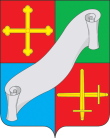 КАЛУЖСКАЯ ОБЛАСТЬАДМИНИСТРАЦИЯ(исполнительно - распорядительный орган)МУНИЦИПАЛЬНОГО РАЙОНА «ДЗЕРЖИНСКИЙ РАЙОН»П О С Т А Н О В Л Е Н И ЕКАЛУЖСКАЯ ОБЛАСТЬАДМИНИСТРАЦИЯ(исполнительно - распорядительный орган)МУНИЦИПАЛЬНОГО РАЙОНА «ДЗЕРЖИНСКИЙ РАЙОН»П О С Т А Н О В Л Е Н И Е"_30 _"_ декабря   2020_ г.                         г. Кондрово                           	№____1736____"_30 _"_ декабря   2020_ г.                         г. Кондрово                           	№____1736____Об утверждении муниципальной программы «Гражданско-патриотическое воспитание детей и молодежи Дзержинского района» В соответствии со ст. 179 Бюджетного Кодекса РФ и на основании постановления администрации Дзержинского района от 14.08.2013 № 1931 «Об утверждении Порядка принятия решения о разработке муниципальных программ муниципального района «Дзержинский район», их формирования и реализации и Порядка проведения оценки эффективности реализации муниципальных программ муниципального района «Дзержинский район»             ПОСТАНОВЛЯЮ:Утвердить муниципальную программу «Гражданско-патриотическое воспитание детей и молодежи Дзержинского района» (прилагается). Признать утратившим силу с 01.01.2021 года постановление администрации муниципального района «Дзержинский район» от 30.12.2016 № 1206 «Об утверждении муниципальной программы гражданско-патриотическое воспитание детей и молодежи Дзержинского района»  на 2017-2021 годы, постановление администрации Дзержинского района от 30.03.2020 № 398 «О внесении изменений в постановление администрации Дзержинского района от 30.12.2016 № 1206 «Об утверждении муниципальной программы гражданско-патриотическое воспитание детей и молодежи Дзержинского района»  на 2017-2021 годы.Настоящее Постановление вступает в силу с 01.01.2021 года и подлежит официальному опубликованию. Контроль за исполнением настоящего постановления возложить на  заместителя главы администрации  М.В. Канищеву.Глава администрации Дзержинского района                                                                                                        Е.О. ВирковВ соответствии со ст. 179 Бюджетного Кодекса РФ и на основании постановления администрации Дзержинского района от 14.08.2013 № 1931 «Об утверждении Порядка принятия решения о разработке муниципальных программ муниципального района «Дзержинский район», их формирования и реализации и Порядка проведения оценки эффективности реализации муниципальных программ муниципального района «Дзержинский район»             ПОСТАНОВЛЯЮ:Утвердить муниципальную программу «Гражданско-патриотическое воспитание детей и молодежи Дзержинского района» (прилагается). Признать утратившим силу с 01.01.2021 года постановление администрации муниципального района «Дзержинский район» от 30.12.2016 № 1206 «Об утверждении муниципальной программы гражданско-патриотическое воспитание детей и молодежи Дзержинского района»  на 2017-2021 годы, постановление администрации Дзержинского района от 30.03.2020 № 398 «О внесении изменений в постановление администрации Дзержинского района от 30.12.2016 № 1206 «Об утверждении муниципальной программы гражданско-патриотическое воспитание детей и молодежи Дзержинского района»  на 2017-2021 годы.Настоящее Постановление вступает в силу с 01.01.2021 года и подлежит официальному опубликованию. Контроль за исполнением настоящего постановления возложить на  заместителя главы администрации  М.В. Канищеву.Глава администрации Дзержинского района                                                                                                        Е.О. Вирков1.Ответственный исполнитель программыОтдел образования администрации Дзержинского района2. Соисполнители программыОтдел образования администрации Дзержинского района, МКОУ ДО  «Информационно-диагностический, координационный методический центр Дзержинского района»3. Цель программыСоздание условий для совершенствования системы патриотического воспитания детей и молодежи и обеспечение соответствия его содержания новым историческим реалиям.4. Задачи программы- продолжить совершенствование системы патриотического воспитания с учётом научной разработки  современных инновационных технологий и механизмов воспитания патриотизма в современных условиях;- совершенствовать нормативно-правовое, организационно-методическое и информационное обеспечение функционирования системы патриотического воспитания;- шире привлекать к участию в патриотическом воспитании - общественные организации (объединения);- развивать и совершенствовать систему военно-патриотического воспитания граждан, вырабатывать перспективные формы и методы для повышения престижа военной и правоохранительной служб;5. Подпрограммы муниципальной программыНе предусмотрены6. Перечень основных мероприятий программы- проведение районных конкурсов, викторин, деловых игр, конференций, акций с учащимися (воспитанниками) ; - проведение уроков Мужества;- организация и проведение встреч с ветеранами Великой Отечественной войны;- проведение мероприятий, посвященных юбилейным историческим событиям России и Калужской области;- организация учебных сборов с юношами 10-х классов 7. Индикаторы программыВ количественном выражении:- количество проведенных мероприятий патриотической направленности;- количество мероприятий патриотической направленности, освещенных средствами массовой информации.8. Сроки и этапы реализации муниципальной программы2021-2025 годы в один этап9. Объемы финансирования программы 9. Объемы финансирования программы 10. Ожидаемые результаты реализации муниципальной программы- совершенствование нормативно-правовой и организационно-методической системы патриотического воспитания;- создание условий для участия общественных организаций в работе по патриотическому воспитанию; - формирование в молодежной среде культуры трудолюбия, патриотизма, бережного отношения к истории и традициям;- становление системной и комплексной работы по духовно-нравственному,  гражданско - патриотическому  воспитанию детей и молодежи на основе единства деятельности различных структур;- сохранение исторической памяти и развитие интереса к отечественной науке и ее видным деятелям - патриотам России;- положительная динамика роста патриотизма и интернационализма в стране, обеспечение на ее основе благоприятных условий для духовного и культурного подъема в обществе.№НаименованиемероприятияСроки реализацииУчастникподпрограммы ИсточникифинансированияВ том числе по годам:В том числе по годам:В том числе по годам:В том числе по годам:В том числе по годам:В том числе по годам:№НаименованиемероприятияСроки реализацииУчастникподпрограммы Источникифинансирования2021г2022г2023г2024г2025г1Проведение районных конкурсов, викторин, деловых игр, конференций, акций с учащимися (воспитанниками); 2021-2025 г.г.Отдел образования администрации Дзержинского районаБюджет МР «Дзержинский район»70,070,070,070,070,02Проведение в общеобразовательных организациях района Уроков Мужества2021-2025 г.г.Отдел образования администрации Дзержинского районаБюджет МР «Дзержинский район»В рамках текущего финансирования образовательных организацийВ рамках текущего финансирования образовательных организацийВ рамках текущего финансирования образовательных организацийВ рамках текущего финансирования образовательных организацийВ рамках текущего финансирования образовательных организаций3Издание печатных материалов патриотической направленности (буклеты, брошюры и т.д.)2021-2025 г.г.Отдел образования администрации Дзержинского районаБюджет МР «Дзержинский район»10,010,010,010,010,04Создание и периодическое обновление стендов по основам военной службы и военно-профессиональной ориентации в образовательных организациях района2021-2025 г.г.Отдел образования администрации Дзержинского районаБюджет МР «Дзержинский район»В рамках текущего финансирования образовательных организацийВ рамках текущего финансирования образовательных организацийВ рамках текущего финансирования образовательных организацийВ рамках текущего финансирования образовательных организацийВ рамках текущего финансирования образовательных организаций5Организация и проведение встреч ветеранов Великой Отечественной войны и военной службы со школьниками, студентами2021-2025 г.г.Отдел образования  администрации Дзержинского районаБюджет МР «Дзержинский район»В рамках текущего финансирования образовательных организацийВ рамках текущего финансирования образовательных организацийВ рамках текущего финансирования образовательных организацийВ рамках текущего финансирования образовательных организацийВ рамках текущего финансирования образовательных организаций6Освещение в средствах массовой информации мероприятий программы2021-2025 г.г.Отдел образования  администрации Дзержинского районаБюджет МР «Дзержинский район»В рамках текущего финансирования образовательных организацийВ рамках текущего финансирования образовательных организацийВ рамках текущего финансирования образовательных организацийВ рамках текущего финансирования образовательных организацийВ рамках текущего финансирования образовательных организаций7Проведение мероприятий, посвященных юбилейным и славным историческим событиям России и Калужской области и других историко-патриотических мероприятий2021-2025 г.г.Отдел образования  администрации Дзержинского районаБюджет МР «Дзержинский район»В рамках текущего финансирования образовательных организацийВ рамках текущего финансирования образовательных организацийВ рамках текущего финансирования образовательных организацийВ рамках текущего финансирования образовательных организацийВ рамках текущего финансирования образовательных организаций8Организация подготовки и участия команд, представителей молодежи, молодежных делегаций района в областных  военно-патриотических мероприятиях, слетах, соревнованиях, фестивалях патриотической направленности, соревнованиях по техническим и прикладным видам спорта2021-2025 г.г.Отдел образования администрации Дзержинского районаБюджет МР «Дзержинский район»10,010,010,010,010,09Проведение мероприятий, направленных на повышение уровня физической готовности граждан к военной службе и повышение мотивации молодых граждан к военной службе2021-2025 г.г.Отдел образования  администрации Дзержинского района; отдел военного комиссариата Калужской области по Дзержинскому районуБюджет МР «Дзержинский район»В рамках текущего финансирования образовательных организацийВ рамках текущего финансирования образовательных организацийВ рамках текущего финансирования образовательных организацийВ рамках текущего финансирования образовательных организацийВ рамках текущего финансирования образовательных организаций10Организация и проведение учебных сборов с юношами, обучающимися в 10-х классах общеобразовательных организаций2021-2025 г.г.Отдел образования и спорта администрации Дзержинского района; отдел военного комиссариата Калужской области по Дзержинскому районуБюджет МР «Дзержинский район»15,015,015,015,015,0Общий объем финансирования по программе за счет средств бюджета МР «Дзержинский район»  на 2021-2025 годы Общий объем финансирования по программе за счет средств бюджета МР «Дзержинский район»  на 2021-2025 годы Общий объем финансирования по программе за счет средств бюджета МР «Дзержинский район»  на 2021-2025 годы Общий объем финансирования по программе за счет средств бюджета МР «Дзержинский район»  на 2021-2025 годы Общий объем финансирования по программе за счет средств бюджета МР «Дзержинский район»  на 2021-2025 годы 525,0 тысяч рублей525,0 тысяч рублей525,0 тысяч рублей525,0 тысяч рублей525,0 тысяч рублейИсточники финансированияОбъемы финансирования (в тыс. руб.)Объемы финансирования (в тыс. руб.)Объемы финансирования (в тыс. руб.)Объемы финансирования (в тыс. руб.)Объемы финансирования (в тыс. руб.)ВсегоИсточники финансирования2021 год2022 год2023 год2024 год2025 годВсегоБюджет МР «Дзержинский район»105,0105,0105,0105,0105,0525,0